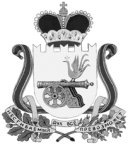 СОВЕТ ДЕПУТАТОВ ВЯЗЕМСКОГО ГОРОДСКОГО ПОСЕЛЕНИЯВЯЗЕМСКОГО РАЙОНА СМОЛЕНСКОЙ ОБЛАСТИРЕШЕНИЕот 21.10.2021 № 66В соответствии с главой 32 Налогового кодекса Российской Федерации, Федеральным законом от 06.10.2003 № 131-ФЗ «Об общих принципах организации местного самоуправления в Российской Федерации», Федеральным законом от 02.07.2021 № 305-ФЗ «О внесение изменений в части первую и вторую налогового кодекса Российской Федерации и отдельные законодательные акты Российской Федерации», Уставом Вяземского городского поселения Вяземского района Смоленской области Совет депутатов Вяземского городского поселения Вяземского района Смоленской областиРЕШИЛ:1. Внести в решение Совета депутатов Вяземского городского поселения Вяземского района Смоленской области от 01.11.2018 № 98 «Об утверждении Положения о налоге на имущество физических лиц на территории Вяземского городского поселения Вяземского района Смоленской области» (в редакции решений от 26.03.2019 № 24, 06.06.2019 № 56, 07.11.2019 № 86, 26.11.2020 № 24, 06.04.2021 № 26) следующие изменения:1.1 в статье 3:а) в пункте 2 слова «, представленных» и «, дачного» исключить;1.2 в статье 7:а) в графе «Объекты налогообложения» в строке 5 слова                                      «, представленных» и «, дачного» исключить;1.3 пункт 1 статьи 8 изложить в новой редакции:«1. Право на налоговую льготу по налогу, кроме предусмотренных статьей 407 Налогового кодекса Российской Федерации, имеют следующие категории налогоплательщиков:- инвалиды 3 группы инвалидности;- многодетные семьи, имеющие в составе семьи троих и более детей в возрасте до 18 лет и (или) лиц, обучающихся в общеобразовательных организациях, профессиональных образовательных организациях, образовательных организациях высшего образования по очной форме обучения, - до окончания ими обучения, но не более чем до достижения возраста 23 лет;- родители (законные представители), воспитывающие ребенка-инвалида;- матери-одиночки (кроме находящихся в разводе и получающих алименты) и несовершеннолетние дети, находящиеся на их иждивении;- Почетные граждане города Вязьма»1.4 в статье 9:а) в пункте 2 слова «В отношении объектов налогообложения, права на которые возникли до дня вступления в силу Федерального закона от 21 июля 1997 года №122-ФЗ «О государственной регистрации прав на недвижимое имущество и сделок с ним», налог исчисляется на основании данных о правообладателях, которые представлены в установленном порядке в налоговые органы до 1 марта 2013 года.» исключить;2. Опубликовать данное решение в газете «Мой город – Вязьма» и электронном периодическом издании «Мой город – Вязьма.ru» (MGORV.RU).3. Настоящее решение вступает в силу со дня его официального опубликования, за исключением положений, для которых настоящим решением установлены иные сроки вступления их в силу.	4. Действие пункта 1 статьи 8 Положения о налоге на имущество физических лиц на территории Вяземского городского поселения Вяземского района Смоленской области (в редакции настоящего решения) распространяется свое действие на правоотношения, связанные с исчислением налога с 1 января 2020 года.Глава муниципального образованияВяземского городского поселенияВяземского района Смоленской области                                        А.А. ГригорьевО внесении изменений в решение Совета депутатов Вяземского городского поселения Вяземского района Смоленской области от 01.11.2018 № 98 «Об утверждении Положения о налоге на имущество физических лиц на территории Вяземского городского поселения Вяземского района Смоленской области»